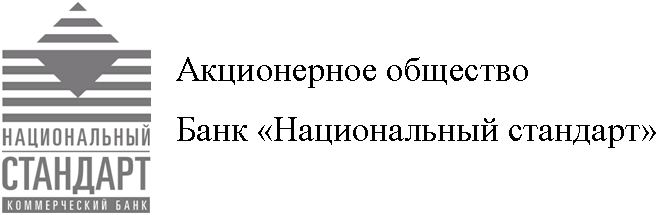 	Тарифы по выпуску и обслуживанию международных расчетных банковских картТарифный план «МОЛОДЁЖКА»*(вводятся в действие с 01.04.2018г.)* Карта может быть выпущена несовершеннолетним лицам в возрасте от 7 до 18 лет:- лицам в возрасте от 7 до 14 лет может быть выпущена только как дополнительная карта к любой карте, эмитированной АО Банк «Национальный стандарт»;- лицам в возрасте от 14 до 18 лет возможно оформление как основной, так и дополнительной карты.1  Комиссия взимается перед началом каждого года расчетов по действующей карте из средств на банковском счете. Срок действия карты – 3 года.2 Без учета комиссии сторонних банков, взимаемой за выдачу наличных денежных средств по карте.3 Услуга предоставляется, если карта на момент операции заблокирована.4 Первый месяц услуга предоставляется без взимания комиссии, далее – ежемесячно. Комиссия НДС не облагается. 5 Перечень получателей денежных средств (поставщиков услуг) доводится до сведения клиента посредством банкоматов. Клиент уведомляется о сумме комиссии непосредственно перед проведением платежа через интерфейс (экранную форму) банкомата.6 За исключением случаев погашения ссудной задолженности и начисленных процентов основного заемщика поручителями, действующими в рамках одного кредитного договора № п/пНаименование операции (услуги)Visa Classic(рубли)Visa Classic(рубли)Visa Classic(доллары США)Visa Classic(доллары США)Visa Classic(евро)1.Осуществление расчетов по операциям с основной картой в течение 1 года1  Без комиссии Без комиссии Без комиссии Без комиссии Без комиссии 2.Осуществление расчетов по операциям с дополнительной картой в течение 1 года 1 Без комиссииБез комиссииБез комиссииБез комиссииБез комиссии3.Возобновление расчетов по операциям с основной картой при перевыпуске, не связанным с окончанием срока действия карты1501503$3$3€4.Срочное начало/возобновление расчетов по операциям с картой  1501503$3$3€5.Выдача наличных денежных средств с использованием карты:5.5.1. В банкоматах АО Банк «Национальный стандарт», ПАО «РусЮгБанк» Без комиссииБез комиссииБез комиссииБез комиссииБез комиссии5.5.2. В банкоматах иных банков20,8%0,8%0,8%0,8%0,8%5.5.3. В пунктах выдачи наличных (ПВН) АО Банк  «Национальный стандарт», ПАО КБ «РусЮгБанк» Без комиссииБез комиссииБез комиссииБез комиссииБез комиссии5.5.4. В ПВН иных банков22,5 % (min 100 руб./3$/3€)2,5 % (min 100 руб./3$/3€)2,5 % (min 100 руб./3$/3€)2,5 % (min 100 руб./3$/3€)2,5 % (min 100 руб./3$/3€)6.Выдача наличных денежных средств без использования карты в кассах АО Банк  «Национальный стандарт» 3:6.6.1. До 100 руб./3 дол. США / 3евро включительно в случае закрытия банковского счета картыБез комиссииБез комиссииБез комиссииБез комиссииБез комиссии6.6.2. В случае безналичного поступления на счет  банковский карты денежных средств от юридических лиц, индивидуальных предпринимателей:6.- до 300 000 руб./5 000 дол. США/5 000 евро0,5%0,5%0,5%0,5%0,5%6.- от 300 000 руб./ 5 000 дол. США/5 000 евро до 2 000 000 руб. /50 000 дол. США/ 50 000 евро в день 10%10%10%10%10%6.- свыше 2 000 000 руб. /50 000 дол. США/ 50 000 евро в день 20%20%20%20%20%6.6.3. В иных случаях0,5%0,5%0,5%0,5%0,5%7.Безналичные операции в торгово-сервисных точках с использованием картыБез комиссииБез комиссииБез комиссииБез комиссииБез комиссии8.8.1. Внесение наличных денежных средств без использования карты в кассах АО Банк «Национальный стандарт»Без комиссииБез комиссииБез комиссииБез комиссииБез комиссии8.8.2. Внесение наличных денежных средств с использованием карты в ПВН АО Банк «Национальный стандарт»Без комиссииБез комиссииБез комиссииБез комиссииБез комиссии9.Зачисление безналичных денежных средств на счет банковской картыБез комиссииБез комиссииБез комиссииБез комиссииБез комиссии10.Использование технического овердрафта, образованного при недостатке денежных средств на счете для оплаты операций, совершенных с использованием карты50% годовых50% годовых50% годовых50% годовых50% годовых11.Запрос документов, подтверждающих совершение операции с использованием карты (по заявлению Клиента)300 руб./ 5$/ 5€ (за документ)300 руб./ 5$/ 5€ (за документ)300 руб./ 5$/ 5€ (за документ)300 руб./ 5$/ 5€ (за документ)300 руб./ 5$/ 5€ (за документ)12.Проведение расследования по необоснованному опротестованию операции с использованием карты (по заявлению Клиента)500 руб./ 15$/ 15€500 руб./ 15$/ 15€500 руб./ 15$/ 15€500 руб./ 15$/ 15€500 руб./ 15$/ 15€13.SMS-оповещение459 руб. /1,5$/ 1,5€ в месяц59 руб. /1,5$/ 1,5€ в месяц59 руб. /1,5$/ 1,5€ в месяц59 руб. /1,5$/ 1,5€ в месяц59 руб. /1,5$/ 1,5€ в месяц14.Начисление процентов на среднемесячный остаток средств на банковском счетеУслуга не предусмотренаУслуга не предусмотренаУслуга не предусмотренаУслуга не предусмотренаУслуга не предусмотрена15.Предоставление сведений о доступном балансе денежных средств на карте в банкоматах сторонних банков. 20 руб./ 0,5$/ 0,5€   за каждый запрос20 руб./ 0,5$/ 0,5€   за каждый запрос20 руб./ 0,5$/ 0,5€   за каждый запрос20 руб./ 0,5$/ 0,5€   за каждый запрос20 руб./ 0,5$/ 0,5€   за каждый запрос16.Платежи и переводы в банкоматах АО Банк «Национальный стандарт» в адрес поставщиков услуг в рамках заключенных Банком договоров По тарифам поставщиков услуг 5По тарифам поставщиков услуг 5По тарифам поставщиков услуг 5По тарифам поставщиков услуг 5По тарифам поставщиков услуг 517.Годовое обслуживание Счета при отсутствии операций с использованием карты в течение одного года (в случае истечения срока действия карты)В размере остатка денежных средств на Счете (максимум 1000 руб./ 33$/ 33€)В размере остатка денежных средств на Счете (максимум 1000 руб./ 33$/ 33€)В размере остатка денежных средств на Счете (максимум 1000 руб./ 33$/ 33€)В размере остатка денежных средств на Счете (максимум 1000 руб./ 33$/ 33€)В размере остатка денежных средств на Счете (максимум 1000 руб./ 33$/ 33€)18.Подключение и обслуживание в системе Интернет-банкБез комиссииБез комиссииБез комиссииБез комиссииБез комиссии19.Безналичные переводы денежных средств с банковского счета карты в системе Интернет-БанкВ соответствии с Тарифами по осуществлению в системе «Интернет-Банк» переводов денежных средств в валюте РФ со счетов, открытых для расчетов с использованием банковских карт АО Банк «Национальный стандарт»  В соответствии с Тарифами по осуществлению в системе «Интернет-Банк» переводов денежных средств в валюте РФ со счетов, открытых для расчетов с использованием банковских карт АО Банк «Национальный стандарт»  В соответствии с Тарифами по осуществлению в системе «Интернет-Банк» переводов денежных средств в валюте РФ со счетов, открытых для расчетов с использованием банковских карт АО Банк «Национальный стандарт»  В соответствии с Тарифами по осуществлению в системе «Интернет-Банк» переводов денежных средств в валюте РФ со счетов, открытых для расчетов с использованием банковских карт АО Банк «Национальный стандарт»  В соответствии с Тарифами по осуществлению в системе «Интернет-Банк» переводов денежных средств в валюте РФ со счетов, открытых для расчетов с использованием банковских карт АО Банк «Национальный стандарт»  20.Внутрибанковские безналичные переводы денежных средств с банковского счета карты на счета других клиентов – физ. лиц3, 6,0,3% (min 30 руб. /1$/ 1€, max 500 руб. / 15$/ 15€)0,3% (min 30 руб. /1$/ 1€, max 500 руб. / 15$/ 15€)0,3% (min 30 руб. /1$/ 1€, max 500 руб. / 15$/ 15€)0,3% (min 30 руб. /1$/ 1€, max 500 руб. / 15$/ 15€)0,3% (min 30 руб. /1$/ 1€, max 500 руб. / 15$/ 15€)21.Выдача справки по банковскому счету карты100 руб. / 1,6$ / 1,6€ (за документ)100 руб. / 1,6$ / 1,6€ (за документ)100 руб. / 1,6$ / 1,6€ (за документ)100 руб. / 1,6$ / 1,6€ (за документ)100 руб. / 1,6$ / 1,6€ (за документ)22.Постановка карты в стоп-лист. Комиссия взимается из средств на банковском счете карты (по заявлению Клиента). Тарифы платежных системТарифы платежных системТарифы платежных системТарифы платежных системТарифы платежных систем23.Блокировка/разблокировка картыБез комиссииБез комиссииБез комиссииБез комиссииБез комиссии24.Смена ПИН-кода в банкоматах АО Банк «Национальный стандарт»Без комиссииБез комиссииБез комиссииБез комиссииБез комиссии25.Конвертация денежных средств из валюты операции в валюту счета при совершении операции с использованием карты в ПВН, банкоматах АО Банк «Национальный стандарт»По курсу Банка на дату отражения суммы операции по счету картыПо курсу Банка на дату отражения суммы операции по счету картыПо курсу Банка на дату отражения суммы операции по счету картыПо курсу Банка на дату отражения суммы операции по счету картыПо курсу Банка на дату отражения суммы операции по счету карты26.Конвертация денежных средств при совершении операции с использованием карты в сети обслуживания сторонних банков:26.Конвертация денежных средств из валюты операции в валюту расчетов с платежной системой Visa/MasterCard По курсу платежной системыПо курсу платежной системыПо курсу платежной системыПо курсу платежной системыПо курсу платежной системы26.Конвертация денежных средств из валюты расчетов с платежной системой Visa/MasterCard в валюту счета картыПо курсу Банка на дату отражения суммы операции по счету картыПо курсу Банка на дату отражения суммы операции по счету картыПо курсу Банка на дату отражения суммы операции по счету картыПо курсу Банка на дату отражения суммы операции по счету картыПо курсу Банка на дату отражения суммы операции по счету карты27.Лимиты по операциям с банковскими картами для физических лиц в  Рублях РФЛимиты по операциям с банковскими картами для физических лиц в  Рублях РФЛимиты по операциям с банковскими картами для физических лиц в  Рублях РФЛимиты по операциям с банковскими картами для физических лиц в  Рублях РФЛимиты по операциям с банковскими картами для физических лиц в  Рублях РФЛимиты по операциям с банковскими картами для физических лиц в  Рублях РФОграничение на выдачу наличных АТМ (в день)Ограничение на выдачу наличных АТМ (в день)3 00050 $50 $50 €50 €Ограничение на выдачу наличных АТМ (в календарный месяц)Ограничение на выдачу наличных АТМ (в календарный месяц)30 000500 $ 500 $ 500 € 500 € Ограничение на выдачу наличных ПВН (в день)Ограничение на выдачу наличных ПВН (в день)2 00040 $40 $40 €40 €Ограничение на выдачу наличных ПВН (в календарный месяц)Ограничение на выдачу наличных ПВН (в календарный месяц)20 000400 $400 $400 €400 €Ограничение на выдачу наличных (АТМ+ ПВН) (в день)Ограничение на выдачу наличных (АТМ+ ПВН) (в день)3 00050 $50 $50 €50 €Ограничение на выдачу наличных (АТМ+ ПВН) (в месяц)Ограничение на выдачу наличных (АТМ+ ПВН) (в месяц)30 000500 $ 500 $ 500 € 500 € Ограничение на оплату товаров и услуг (в день)Ограничение на оплату товаров и услуг (в день)10 000150 $150 $150 €150 €Ограничение на оплату товаров и услуг (в месяц)Ограничение на оплату товаров и услуг (в месяц)50 000800 $800 $800 €800 €Ограничение на оплату товаров и услуг через Интернет (в день)Ограничение на оплату товаров и услуг через Интернет (в день)2 00040$40$40 €40 €Ограничение на оплату товаров и услуг через Интернет (в месяц)Ограничение на оплату товаров и услуг через Интернет (в месяц)5 00080 $80 $80 €80 €Ограничение на перевод денежных средств с карты на карту (P2P дебет) (в день)Ограничение на перевод денежных средств с карты на карту (P2P дебет) (в день)2 00040$40$40 €40 €Ограничение на перевод денежных средств с карты на карту (P2P дебет) (в месяц)Ограничение на перевод денежных средств с карты на карту (P2P дебет) (в месяц)5 00080 $80 $80 €80 €Ограничение на общую сумму операций (агрегированный лимит) в деньОграничение на общую сумму операций (агрегированный лимит) в день10 000150 $150 $150 €150 €Ограничение на общую сумму операций (агрегированный лимит) в месяцОграничение на общую сумму операций (агрегированный лимит) в месяц50 000800 $800 $800 €800 €Ограничение по количеству операций (в день)Ограничение по количеству операций (в день)2020202020Ограничение по количеству операций (в месяц)Ограничение по количеству операций (в месяц)5050505050